=== COOL, ALTER! ===Ein kurzer Einblick in die Jugendsprache- cool -  „Der Typ ist sooooooooooo cool!“- Smartphone –  „Schau, der Papa hat mir das neuste Smartphone gekauft!“- chillen -  „Lass uns bisschen abchillen, Alter!“ - crazy –  „Die Party war ganz schön crazy!“- Handy –  „Ich hab ein obercooles Handy als Geschenk bekommen!“- Outfit -  „Hey, cooles Outfit!“- Boxer-Shorts –  Das sind aber sexy Boxer-Shorts!“- hip –  „Das ist momentan die hipste Gegend der Stadt!“- trendy sein –  „Die will immer trendy sein, sie gibt ihr ganzes Taschengeld für neue Klamotten aus.“- tricky –  „Der Test war echt tricky, bin mir nicht sicher, ob ich ihn bestanden habe!“- supporten –  „Wir werden uns bei der Prüfung gegenseitig supporten, ok?“- abpowern -  „Ich habe mich in dem Fitnessstudio heute richtig abgepowert!“- die Girls –  „Die Girls von heute fahren auf coole Jungs ab.“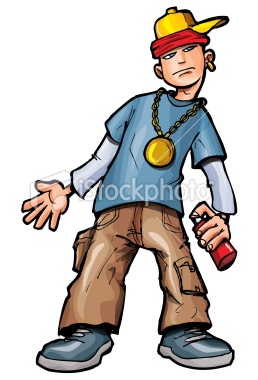 - aufpimpen -  „Ich habe mein Fahrrad aufpimpen lassen“.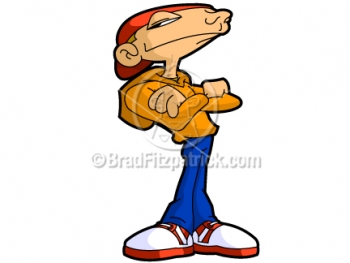 